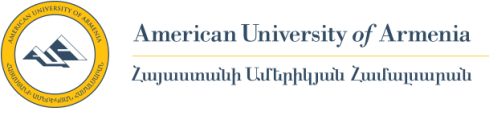 Roommate QuestionnaireLast __________________________________ First ________________________ MI _____  Date of Birth ____/____/____Classification:  Freshman   Sophomore   Junior   Senior   GraduateTransfer Student:  Yes   No If yes, from what institution ________________________________________Early in the summer, we will begin working on your roommate assignment.If you request a specific roommate, we will do our best to place you with that person, if the request is mutual. If you do not request a specific roommate, we will read over your dormitory room application and this roommate questionnaire to match you with someone who has similar interests and / or life­style.Only COMPLETE applications will be processed.An INCOMPLETE application will be put on a waiting list until the application has been completed.Please take time to complete the following questionnaire accurately so we can best match you with a roommate(s):I am requesting a specific roommate (requests must be mutual):_______________________ I would prefer to live in the following room category: (please note: this is only a request, no guarantee of placement)MALE: 	Double Occupancy Room (two room suites with bathroom in between—4 person suites) Triple Occupancy Room (three room suites with bathroom and restroom in between—9 person suites) FEMALE:  	Double Occupancy Room (two room suites with bathroom in between—4 person suites)Triple Occupancy Room (three room suites with bathroom and restroom in between—9 person suites) 3. Which best describes your sleeping habits?Early bed/early rise	Late bed/early riseEarly bed/late rise	Late bed/late riseI prefer to live on the floor where quiet hours are  24 hours/day or  between 10 p.m.­ 8:00 am. (Availability is dependent on the number of interested applicants.) Which best describes your housekeeping style? Do you prefer your room to be  cool or  warm? I am open to rooming with an international student. Yes	No10. I am open to rooming with a person of a different ethnic group. YesNoOn a scale of 1­5, indicate the importance of each of the following with (1) being very important to you and (5) of little importance to you: (circle one # for each) Rank the following in order of importance, with (1) being the most important area of interest and (4) the least important to you: ____Friendships     ____Social Organizations    ____Academics     ____AthleticsSituation: It is the second week of school. The newness of residence hall living has worn off, and you and your roommate are beginning to settle into your customary habits. As the days and nights pass, you become increasingly aware that your roommate doesn’t become active until later in the evening. Response: (check one) I would definitely want my roommate to be a “night” person.I would prefer to live with a “night” person, but could adjust to the reverse situation.I would prefer to live with a “morning” person, but could adjust to the reverse situation.I would definitely want my roommate to be a “morning” person.Situation: You are returning from the movies and find, as usual, that your roommate is entertaining a group of friends for the evening in your room. Looking for a place to sit, you notice that the only free place is the floor. It seems that whenever you return to your room, day or night, there are at least three or four other people there. Response: (check one) This situation would be very acceptable to me.This situation would be fine occasionally.It would be okay only when I planned to be gone from my room and my roommate let me know the visitors were coming. My room is my home, and I should be able to find privacy there most of the time.I will be a member of the following AUA athletic program: (Check all that apply – leave blank if none apply) Basketball Soccer Tennis Volleyball Other, please specify:				16. Is there anything else that you would like for us to know before we make your roommate assignment?__________________________________________________________________________________________________________________________________________________________________________________________________________________________________________________________________________________________________________________NOTE: If your housing application is not complete BEFORE August 25, there is no guarantee we can honor your requests.Please return to Office of AUA Services, Room # 418M. Tel. (060) 61-25-06.NeatNeatModerateMessy6.What type of music do you prefer to listen to?What type of music do you prefer to listen to?What type of music do you prefer to listen to?ChristianClassicalRockAlternativeCountryRapR & BOther7.Do you listen to the radio, TV, or stereo while you study?Do you listen to the radio, TV, or stereo while you study?Do you listen to the radio, TV, or stereo while you study?Do you listen to the radio, TV, or stereo while you study?YesYesNoNeatnessCleanlinessPrivacyQuietness1 2 3 4 51 2 3 4 51 2 3 4 51 2 3 4 5